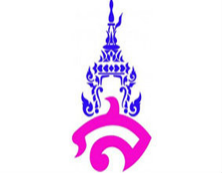 แผนการจัดการเรียนรู้ที่ ๒หน่วยการเรียนรู้ที่ ๒              กาพย์เห่ชมเครื่องคาวหวาน		       เรื่อง กาพย์เห่ชมเครื่องคาวหวานวิชา ภาษาไทย		        ชื่อรายวิชา ภาษาไทย ท ๒๑๑๐๒ 	         กลุ่มสาระการเรียนรู้ ภาษาไทยชั้น มัธยมศึกษาปีที่ ๑	        ภาคเรียนที่ ๒ ปีการศึกษา ๒๕๖๓	         เวลา ๒ คาบ / ๑๐๐ นาทีผู้สอน อาจารย์ภาคภูมิ  คล้ายทองมาตรฐานการเรียนรู้	มาตรฐาน ท ๑.๑ ใช้กระบวนการอ่านสร้างความรู้และความคิดเพื่อนำไปใช้ตัดสินใจแก้ปัญหาในการดำเนินชีวิตและมีนิสัยรักการอ่าน		มาตรฐาน ท ๕.๑ เข้าใจและแสดงความคิดเห็น วิจารณ์วรรณคดีและวรรณกรรมไทยอย่างเห็นคุณค่าและนำมาประยุกต์ใช้ในชีวิตจริง	ตัวชี้วัด          ท  ๑.๑  ม  ๑/๑  อ่านออกเสียงบทร้อยแก้วและบทร้อยกรองได้ถูกต้องเหมาะสมกับเรื่องที่อ่าน	ท  ๕.๑  ม  ๑/๕  ท่องจำบทอาขยานตามที่กำหนดและบทร้อยกรองที่มีคุณค่าตามความสนใจจุดประสงค์การเรียนรู้          ๑. นักเรียนสามารถอธิบายหลักการอ่าน บทร้อยกรองประเภทกาพย์ได้อย่างถูกต้อง	๒. นักเรียนสามารถอ่านออกเสียงบทร้อยกรองเป็นทำนองเสนาะ ได้อย่างถูกต้องไพเราะสาระสำคัญ	การอ่านกาพย์ยานี  ๑๑  มีวิธีการอ่านทำนองเสนาะเช่นเดียวกับหลักการอ่านทำนองเสนาะโดยทั่วไป แต่มีหลักการอ่านเฉพาะกาพย์ คือ การแบ่งจังหวะ จะแบ่งเป็น  ๒ - ๓  ส่วนวรรคหลังแบ่งเป็น  ๓ - ๓ การใส่ทำนอง กาพย์ยานีมีทำนอง บาทเอกออกเสียงลงต่ำ ส่วนบาทโทออกเสียงต้นวรรคขึ้นเสียงสูงและการใส่อารมณ์  ในการอ่านกาพย์ควรใส่อารมณ์สอดแทรกลงไปในบทที่อ่านให้ เหมาะสมกับเนื้อเรื่องและบรรยากาศโดยอาศัยการตีความตัวบทที่จะอ่านให้ถ่องแท้เสียก่อนแล้วอ่านถ่ายทอดอารมณ์ออกมาเป็นท่วงทำนอง                  ให้น่าฟังสาระการเรียนรู้           ๑.  หลักการอ่านบทร้อยกรองเป็นทำนองเสนาะประเภทกาพย์คุณลักษณะอันพึงประสงค์        ใฝ่รู้ใฝ่เรียนสมรรถนะสำคัญ         ความสามารถในการคิดกิจกรรมการเรียนรู้        กิจกรรมขั้นนำเข้าสู่บทเรียน (ทบทวนความรู้เดิม)             ๑. ครูทบทวนความรู้ เรื่อง ลักษณะคำประพันธ์ที่ใช่ในการแต่ง เรื่อง กาพย์เห่ชมเครื่องคาวหวาน	๒. ครูอ่านบทร้อยกรองเรื่อง กาพย์เห่ชมเครื่องคาวหวาน เป็นทำนองเสนาะให้นักเรียนฟัง	๓. ครูเชื่อมโยงเข้าสู่บทเรียน โดยกล่าวถึงความสำคัญ ของการอ่านทำนองเสนาะ ที่ครูอ่านให้ฟัง	กิจกรรมขั้นพัฒนาผู้เรียน (เพิ่มเติมความรู้ใหม่)          ๔. ครูอธิบายความรู้เรื่องหลักการอ่านบทร้อยกรองทำนองเป็นทำนองเสนาะประเภทกาพย์             ให้นักเรียนฟัง	๕. นักเรียนอ่านออกเสียง เรื่อง กาพย์เห่ชมเครื่องคาวหวาน เป็นร้อยแก้ว พร้อมกัน	๖. ครูอ่านออกเสียงบทร้อยกรอง เป็นทำนองเสนาะเรื่อง กาพย์เห่ชมเครื่องคาวหวาน ให้นักเรียนฟังเป็นตัวอย่าง โดย บทที่อ่านให้นักเรียนฟังคือ บทที่เป็นบทอาขยานหลักตามที่ครูกำหนด ซึ่งนักเรียนจะต้องท่องจำในภาคเรียนนี้  	๗. นักเรียนอ่านออกเสียง บทร้อยกรองเรื่อง กาพย์เห่ชมเครื่องคาวหวาน เป็นทำนองเสนาะพร้อม	กิจกรรมขั้นรวบยอด (นำไปใช้)           ๘. ครูและนักเรียนร่วมกันอภิปราย สรุปความรู้เรื่อง	วิธีการอ่านบทร้อยกรอง และบอกข้อตกลง ระยะเวลาที่ นักเรียนสามารถจะไปสอบท่องจำบทอาขยานสื่อการเรียนรู้	๑. อินเตอร์เน็ตการวัดและประเมินผล	ลงชื่อ................................................ผู้สอน                         บันทึกหลังการสอน        ๑. ผลการสอน........................................................................................................................................................................................................................................................................................................................................................................................................................................................................................................................................................................................................................................................................................................................        ๒. ปัญหาและอุปสรรค........................................................................................................................................................................................................................................................................................................................................................................................................................................................................................................................................................................................................................................................................................................................        ๓. ข้อเสนอแนะ........................................................................................................................................................................................................................................................................................................................................................................................................................................................................................................................................................................................................................................................................................................................                                                                      ลงชื่อ...................................................ผู้สอน                                                                                    (อาจารย์ภาคภูมิ  คล้ายทอง)ความเห็นของหัวหน้ากลุ่มสาระการเรียนรู้วิชาภาษาไทย........................................................................................................................................................................................................................................................................................................................................................................................................................................................................................................................................................................................................................................................................................................................                                                                       ลงชื่อ.........................................................                                                                        หัวหน้ากลุ่มสาระการเรียนรู้ภาษาไทยแบบการประเมินการท่องจำบทร้อยกรอง ทำนองทำนองเสนาะระดับคะแนน๒๖-๓๐		ดีมาก๒๑-๒๕		ดี๑๕-๒๐		พอใช้๑๐-๑๔		ควรปรับปรุง	เป้าหมายหลักฐานเครื่องมือวัดเกณฑ์การประเมินสาระสำคัญ  การอ่านกาพย์ยานี  ๑๑  มีวิธีการอ่านทำนองเสนาะเช่นเดียวกับหลักการอ่านทำนองเสนาะโดยทั่วไป แต่มีหลักการอ่านเฉพาะกาพย์ คือ การแบ่งจังหวะ จะแบ่งเป็น  ๒ - ๓  ส่วนวรรคหลังแบ่งเป็น  ๓ - ๓ การใส่ทำนอง กาพย์ยานีมีทำนอง บาทเอกออกเสียงลงต่ำ ส่วนบาทโทออกเสียงต้นวรรคขึ้นเสียงสูงและการใส่อารมณ์  ในการอ่านกาพย์ควรใส่อารมณ์สอดแทรกลงไปในบทที่อ่านให้ เหมาะสมกับเนื้อเรื่องและบรรยากาศโดยอาศัยการตีความตัวบทที่จะอ่านให้ถ่องแท้เสียก่อนแล้วอ่านถ่ายทอดอารมณ์ออกมาเป็นท่วงทำนอง                  ให้น่าฟังการอ่านทำนองเสนาะประเมิน                         การอ่านทำนองเสนาะได้คะแนนร้อยละ ๖๐  ขึ้นไปถือว่าผ่านเกณฑ์ตัวชี้วัดท  ๑.๑  ม  ๑/๑  อ่านออกเสียงบทร้อยแก้วและบทร้อยกรองได้ถูกต้องเหมาะสมกับเรื่องที่อ่านท  ๕.๑  ม  ๑/๕  ท่องจำบทอาขยานตามที่กำหนดและบทร้อยกรองที่มีคุณค่าตามความสนใจการอ่านทำนองเสนาะประเมิน                         การอ่านทำนองเสนาะได้คะแนนร้อยละ ๖๐  ขึ้นไปถือว่าผ่านเกณฑ์คุณลักษณะอันพึงประสงค์ใฝ่รู้ใฝ่เรียนแบบสังเกตพฤติกรรม            ในชั้นเรียนแบบสังเกตพฤติกรรม  ในชั้นเรียนได้คะแนนร้อยละ ๖๐  ขึ้นไปถือว่าผ่านเกณฑ์เป้าหมายหลักฐานเครื่องมือวัดเกณฑ์การประเมินสมรรถนะความสามารถในการคิดงานในสมุดประเมิน                         งานในสมุดได้คะแนนร้อยละ ๖๐  ขึ้นไปถือว่าผ่านเกณฑ์การประเมินดีมาก( ๓ )พอใช้( ๒ )ปรับปรุง( ๑ )ค่าน้ำหนักคะแนนอ่านถูกต้องตามหลักการอ่านอ่านถูกต้องและใช้น้ำเสียงถูกต้องตรงตามหลักการอ่านโดยตลอดอ่านถูกต้องและใช้น้ำเสียงตามหลักการอ่านบางส่วนอ่านถูกต้องตามหลักการอ่านบ้าง๓   ลีลาจังหวะเว้นจังหวะวรรคตอนถูกต้องตามการแบ่งวรรค  น้ำหนักสียง  หนักเบา  ไพเราะ    น่าฟังเว้นจังหวะวรรคตอนถูกต้องบางส่วน     น้ำหนักเสียง  หนักเบา  พอสมควรเว้นจังหวะวรรคตอนผิดเป็นส่วนใหญ่  น้ำหนักเสียง  หนักเบา  ไม่ถูกต้อง๓   อักขรวิธีอ่านออกเสียงถูกต้องตามอักขรวิธีโดยตลอด เช่น  ตัว  ร  ล  คำควบกล้ำ ถูกต้องชัดเจนอ่านออกเสียงถูกต้องตามอักขรวิธีบางส่วนอ่านออกเสียงไม่ถูกต้องตามอักขรวิธีเป็นส่วนใหญ่๒     ความตั้งใจมีความมุ่งมั่นตั้งใจในการอ่านบทอาขยานอย่างมากอ่านพร้อมเพรียงกันทุกคนมีความมุ่งมั่นตั้งใจในการอ่านบทอาขยานค่อนข้างดีอ่านค่อนข้างจะพร้อมเพรียงไม่มีมีความมุ่งมั่นตั้งใจในการอ่านบทอาขยาน        ไม่พร้อมเพรียง๒    รวมรวมรวมรวม